SOCIAL IMPACT CHALLENGE: MINI HACKATHON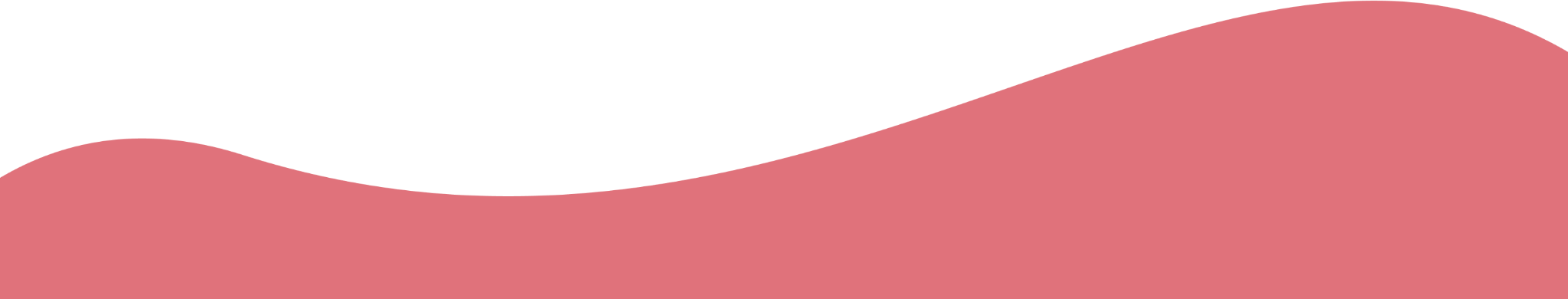 Queen’s University Mackintosh Corry Hall D20158 University Ave, Kingston, ON K7L 3N9June 7 - 8, 2022The VFC Fellowship Training Camp Social Impact Challenge brings together 40+ participants to envision what a more entrepreneurial and inclusive world may look like, through the lens of the Kingston community. This challenge presents an opportunity for VFC Fellows to work with each other to create a tangible solution for a pressing social impact challenge faced by the City of Kingston in June,2022.The City of Kingston will pose the challenge to the VFC fellows to “solve” through a mini hackathon over 1 day (less than 24 hours)The challenge is a real-world social impact problem the City of Kingston is currently facingVFC Fellows will work on teams of 10, have dedicated working sessions to complete the innovation challenge, and will deliver a pitch to a panel of judges and their peersThe Challenge:Downtown Kingston experienced a significant decrease in traffic in 2020 due to the COVID-19 pandemic. However, preliminary data now indicates visitation is expected to reach pre-pandemic levels in 2022.The challenge for 2022 is providing adequate labour to serve residents and visitors. Particularly the hospitality sector, like hotels and restaurants, are experiencing significant labour shortages. According to the Hotel Association of Canada, "2 of every 3 of accommodation businesses see labour issues as a significant business impediment" and "Operations are scaled back or doors open with insufficient staff".Over the long term, reduced or eliminated services, experiences and products will drastically reduce in terms of high-quality experience in downtown Kingston for residents and visitors.So ….. How might we (Kingston Business Ecosystem) address these labour shortages within the hospitality and retail sector to sustain revitalization of downtown Kingston?The Agenda: JUNE 7, 2022JUNE 7, 2022JUNE 7, 2022TIMEACTIVITY SPEAKER/PARTICIPANT1:15 - 1:30 pmWELCOME & INTROWelcome Hackathon intro for Fellows (key information, activities, and participants/partners)Introduce City of KingstonAnna Smith, Director of Training and Skill Development, Venture for Canada1:30 - 1:45 pmINTRODUCE THE CHALLENGE (pt 1)Director Strategy Innovations and Partnerships gives remarks and introduces The MayorThe Mayor gives remarks and introduces the City of Kingston Challenge statementCraig Desjardin, Director Strategy Innovations and Partnerships, City of KingstonMayor Bryan Paterson, Mayor of Kingston1:45 - 2:05 pmINTRODUCE THE CHALLENGE & SHARE CONTEXTVFC further define deliverable & introduce Kingston Ecosystem partnersEcosystem partners 5mins each to speak to the challenge and provide additional insights/materialsAnna Smith, Director of Training and Skill Development, Venture for Canada
Marijo Cuerrier, Executive Director, Downtown Kingston BIAKrista Marie LeClair, Executive Director, Kingston Accommodation Partners
Dajana Turkovic, Workforce Development Analyst, City of Kingston2:05 - 2:10 pmBREAK / QUESTION GENERATIONFellows have 5 mins in their teams to come up with strategic questions for partnersVFC Fellows2:10 - 2:30 pmCONTEXT Q&AEach team asks Ecosystem partners 1 strategic question to gather more context/informationVFC FellowsMarijo Cuerrier, Executive Director, Downtown Kingston BIAKrista Marie LeClair, Executive Director, Kingston Accommodation Partners
Dajana Turkovic, Workforce Development Analyst, City of Kingston2:30 pm THANK YOU & CLOSEAnna Smith, Director of Training and Skill Development, Venture for CanadaJUNE 8, 2022JUNE 8, 2022JUNE 8, 2022TIMEACTIVITY SPEAKER/PARTICIPANT10:20 - 10:30 amJUDGES ARRIVEJudges arrive and get set upJohn-Paul Shearer, Associate Director | Centre for Business Venturing, Academic Projects Advisor | MBA and Masters Programs  Smith School of BusinessKate Ewing, Senior Relationship Manager | Development & Alumni Engagement, Smith School of BusinessScott Stirrett, Founder and CEO, Venture for CanadaMarijo Cuerrier, Executive Director, Downtown Kingston BIAKrista Marie LeClair, Executive Director, Kingston Accommodation Partners10:40 - 10:45 amWELCOME & INTRODUCE JUDGESIntroduce judgesUna Lounder, Social Innovation & Impact Growth Manager, Venture for Canada10:45 am - 12:00 pm  THE PITCHES5 teams5 minute pitch + 7-8 minutes Q&AVFC Fellows
Judges12:00 - 12:30 pmJUDGES DELIBERATION + LUNCH PROVIDED BY VFCDuring lunch, judges will deliberate and select pitch winnersFellows will give each other feedback and vote on a “Fellow’s Choice” category winnerJudgesVFC Fellows12:30  - 12:55 pmAWARDS & FEEDBACKJudges announce winners & give prizesShare feedbackJudges12:55 - 1:00 pmCLOSINGKey takeaways for FellowsGratitude to judges & Kingston ecosystemCelebrationUna Lounder, Social Innovation & Impact Growth Manager, Venture for Canada